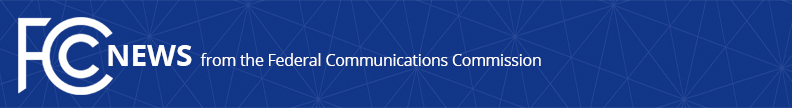 Media Contact: Brooke Ericson, (202) 418-2300Brooke.Ericson@fcc.govFor immediate releaseSTATEMENT OF Commissioner MICHAEL O’Rielly on confirmation of david redl WASHINGTON, November 8, 2017. -- “I extend my appreciation to the U.S. Senate for approving the nomination of David Redl to be Assistant Secretary of Commerce for Communications and Information.  Mr. Redl is a consummate professional and a likeable guy – both qualities that will be helpful in leading NTIA.  I look forward to working with him on many projects, including freeing additional public spectrum for commercial purposes, securing U.S. interests in ICANN, and reforming the international spectrum harmonization process.” - ###
Office of Commissioner Mike O’Rielly: (202) 418-2300Twitter: @mikeofccwww.fcc.gov/leadership/michael-oriellyThis is an unofficial announcement of Commission action.  Release of the full text of a Commission order constitutes official action.  See MCI v. FCC, 515 F.2d 385 (D.C. Cir. 1974).